Taller 23                                           Agosto  11Cuidados de los recursos naturales.Se deben usar de manera responsable para evitar que se contaminen y se agoten. Para esto debemos de tener en cuenta:Ahorrar agua: utilizar solo la cantidad estrictamente necesaria. Eso significa que no debemos desperdiciarla. 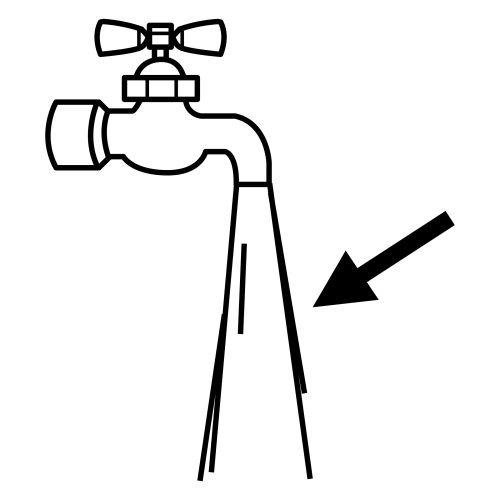 Ahorrar energía: encender las luces solo en las noches y desconectar los aparatos eléctricos que no se estén usando.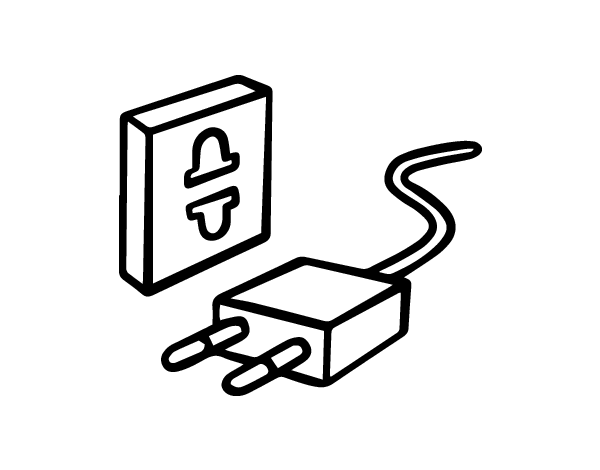 No arrojar basura a los ríos, al mar ni a las calles.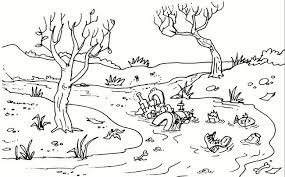 Reciclar: separar los desechos reutilizables de los orgánicos que se producen en los hogares y la fábrica. 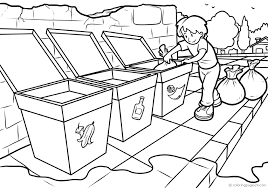 Reforestar: participar en campañas que promuevan la siembra de árboles en parques y en zonas cercanas a las quebradas y ríos.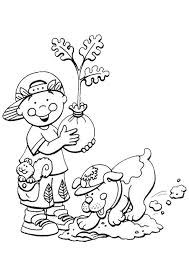 Cuidar la naturaleza: no arrancar ni pisar las plantas. No sacar a los animales de su habitad natural.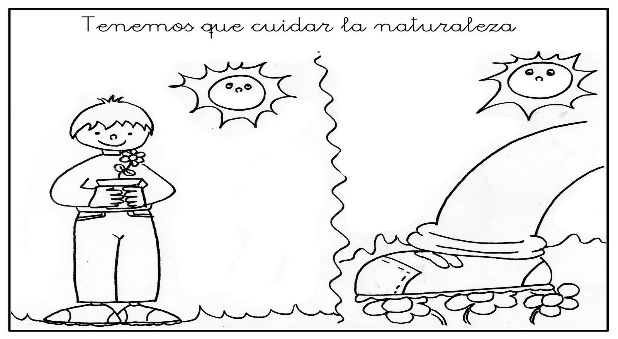 